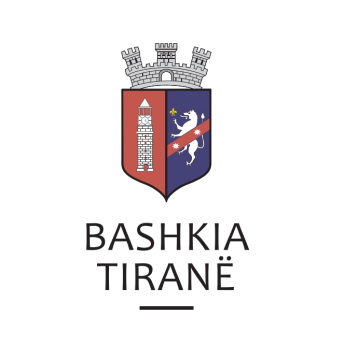      R  E  P U  B  L  I  K  A    E   S  H  Q  I  P  Ë  R  I  S  Ë
  BASHKIA TIRANË
DREJTORIA E PËRGJITHSHME PËR MARRËDHËNIET ME PUBLIKUN DHE JASHTË
DREJTORIA E KOMUNIKIMIT ME QYTETARËTLënda: Kërkesë për shpallje nga Gjykata e Rrethit Gjyqësor Sarandë për z. Albert Buzra. Pranë Bashkisë Tiranë ka ardhur kërkesa për shpallje nga Gjykata e Rrethit Gjyqësor Sarandë, me nr. 00671 regj. them., nr. 1138 vendimi, datë 22.07.2019, protokolluar në institucionin tonë me nr. 29393 prot., datë 25.07.2019.Ju sqarojmë se kjo gjykatë dërgon për shpallje gjykimin e çështjes civile me palë:Paditës:        Albert Buzra I paditur:   Belinda ShehuObjekti:     Zgjidhje marteseDrejtoria e Komunikimit me Qytetarët ka bërë të mundur afishimin e shpalljes për z. Albert Buzra, në tabelën e shpalljeve të Sektorit të Informimit dhe Shërbimeve për Qytetarët pranë Bashkisë Tiranë.     R  E  P U  B  L  I  K  A    E   S  H  Q  I  P  Ë  R  I  S  Ë
  BASHKIA TIRANË
DREJTORIA E PËRGJITHSHME PËR MARRËDHËNIET ME PUBLIKUN DHE JASHTË
DREJTORIA E KOMUNIKIMIT ME QYTETARËTLënda: Kërkesë për shpallje nga Gjykata e Apelit Durrës për z. Agim ZariPranë Bashkisë Tiranë ka ardhur kërkesa për shpallje nga Gjykata e Apelit Durrës, me nr. 1050 sistemi (A.B), datë 19.07.2019, protokolluar në Bashkinë Tiranë me nr. 29394 prot., datë 25.07.2019.Ju sqarojmë se kjo gjykatë dërgon për shpallje gjykimin e çështjes civile me palë: Paditësa:               Xhane ZariTë Paditur:            ShoqëriaTregtare “Turkeshi” sh.p.k., Eda ZariPersona të Tretë:   Skënder Poga (noter), Myzejen Jooesten (Zari), Agim ZariObjekti:                  Dorëzim i sendit të paluajtshëmDrejtoria e Komunikimit me Qytetarët ka bërë të mundur afishimin e shpalljes për z. Agim Zari, në tabelën e shpalljeve të Sektorit të Informimit dhe Shërbimeve për Qytetarët pranë Bashkisë Tiranë.     R  E  P U  B  L  I  K  A    E   S  H  Q  I  P  Ë  R  I  S  Ë
  BASHKIA TIRANË
DREJTORIA E PËRGJITHSHME PËR MARRËDHËNIET ME PUBLIKUN DHE JASHTË
DREJTORIA E KOMUNIKIMIT ME QYTETARËTLënda: Kërkesë për shpallje nga Gjykata e Apelit Shkodër për Zyrën Përmbarimore “Albius” sh.p.k.Pranë Bashkisë Tiranë ka ardhur kërkesa për shpallje nga Gjykata e Apelit Shkodër, me nr. 1109 regj. them., datë 22.07.2019, protokolluar në Bashkinë Tiranë me nr. 29390 prot., datë 25.07.2019.Ju sqarojmë se kjo gjykatë dërgon për shpallje gjykimin e çështjes civile me palë:Paditës:               Shoqëria “Angjelo-Konstruksion” sh.p.k.I paditur:          Zyra Përmbarimore “Albius” sh.p.k.Objekti:             Kundërshtim veprimesh përmbarimoreDrejtoria e Komunikimit me Qytetarët ka bërë të mundur afishimin e shpalljes për Zyrën Përmbarimore “Albius” sh.p.k., në tabelën e shpalljeve të Sektorit të Informimit dhe Shërbimeve për Qytetarët pranë Bashkisë Tiranë.     R  E  P U  B  L  I  K  A    E   S  H  Q  I  P  Ë  R  I  S  Ë
  BASHKIA TIRANË
DREJTORIA E PËRGJITHSHME PËR MARRËDHËNIET ME PUBLIKUN DHE JASHTË
DREJTORIA E KOMUNIKIMIT ME QYTETARËTLënda: Kërkesë për shpallje nga Gjykata e Rrethit Gjyqësor Vlorë për znj. Etleva PojaniPranë Bashkisë Tiranë ka ardhur kërkesa për shpallje nga Gjykata e Rrethit Gjyqësor Vlorë, me nr. 1913 akti (E.Habili), datë 15.07.2019, protokolluar në institucionin tonë me nr. 29206 prot., datë 24.07.2019.Ju sqarojmë se kjo gjykatë dërgon për shpallje gjykimin e çështjes civile me palë:Paditës:        Këshilli i Ministrave i Republikës së Shqipërisë I paditur:   ATP Tiranë, Trashëgimtarët ligjorë të Xhemal Babameto-Kreshnik Vuthi, Fatmira Gjati, Valbona Kono (Babameto), Brunilda Koja (Babameto), Ikbale Babameto, Robert Ilia, Alida Mëhilli, Etleva Pojani, ZVRPP VlorëObjekti:     Njohje bashkëpronësie, pavlefshmëri vendimi ZRKKP Vlorë, etjDrejtoria e Komunikimit me Qytetarët ka bërë të mundur afishimin e shpalljes për znj. Etleva Pojani, në tabelën e shpalljeve të Sektorit të Informimit dhe Shërbimeve për Qytetarët pranë Bashkisë Tiranë.     R  E  P U  B  L  I  K  A    E   S  H  Q  I  P  Ë  R  I  S  Ë
  BASHKIA TIRANË
DREJTORIA E PËRGJITHSHME PËR MARRËDHËNIET ME PUBLIKUN DHE JASHTË
DREJTORIA E KOMUNIKIMIT ME QYTETARËTLënda: Kërkesë për shpallje nga Gjykata e Shkallës së Parë Gjirokastër për Albert Bami (Fisko)Pranë Bashkisë Tiranë ka ardhur kërkesa për shpallje nga Gjykata e Shkallës së Parë Gjirokastër, me nr. 412 akti, datë 22.07.2019, protokolluar në Bashkinë Tiranë me nr. 29392 prot., datë 25.07.2019.Ju sqarojmë se kjo gjykatë dërgon shpallje se është zhvilluar gjykimi i çështjes penale që i përket:Kërkues:                            Prokuroria e Rrethit Gjyqësor GjirokastëeKundër Të pandehurit:      Albert Bami (Fisko)Objekti:                            Dërgim çështje penale në gjyqDrejtoria e Komunikimit me Qytetarët ka bërë të mundur afishimin e shpalljes për Albert Bami (Fisko), në tabelën e shpalljeve të Sektorit të Informimit dhe Shërbimeve për Qytetarët pranë Bashkisë Tiranë.     R  E  P U  B  L  I  K  A    E   S  H  Q  I  P  Ë  R  I  S  Ë
  BASHKIA TIRANË
DREJTORIA E PËRGJITHSHME PËR MARRËDHËNIET ME PUBLIKUN DHE JASHTË
DREJTORIA E KOMUNIKIMIT ME QYTETARËTLënda: Kërkesë për shpallje nga Gjykata e Apelit Korçë për z. Thanas Qelemeni.Pranë Bashkisë Tiranë ka ardhur kërkesa për shpallje nga Gjykata e Apelit Korçë, me nr. 10 prot., datë 22.07.2019, protokolluar në Bashkinë Tiranë me nr. 29405 prot., datë 25.07.2019.Ju sqarojmë se kjo gjykatë dërgon shpallje për gjykimin e çështjes civile që i përket:Paditës:          Vjollca IloTë paditur:    Thanas QelemeniObjekti:      Pavlefshmëri absolute e aktit të marrjes së tokës në pronësiDrejtoria e Komunikimit me Qytetarët ka bërë të mundur afishimin e shpalljes për z. Thanas Qelemeni, në tabelën e shpalljeve të Sektorit të Informimit dhe Shërbimeve për Qytetarët pranë Bashkisë Tiranë.     R  E  P U  B  L  I  K  A    E   S  H  Q  I  P  Ë  R  I  S  Ë
  BASHKIA TIRANË
DREJTORIA E PËRGJITHSHME PËR MARRËDHËNIET ME PUBLIKUN DHE JASHTË
DREJTORIA E KOMUNIKIMIT ME QYTETARËTLënda: Kërkesë për shpallje nga Gjykata e Rrethit Gjyqësor Fier për shoqërinë “Kalabria Internacional” sh.p.k.Pranë Bashkisë Tiranë ka ardhur kërkesa për shpallje nga Gjykata e Rrethit Gjyqësor Fier, me nr. 627, datë 22.07.2019, protokolluar në Bashkinë Tiranë me nr. 29391 prot., datë 25.07.2019.Ju sqarojmë se kjo gjykatë dërgon shpallje se është zhvilluar gjykimi i çështjes penale që i përket:Kërkues:            Prokuroria pranë Gjykatës së Rrethit FierI Pandehur:       Shoqëria “Kalabria Internacional” sh.p.k.Objekti:            Pushimin e çështjes penale nr. 1473/2016Drejtoria e Komunikimit me Qytetarët ka bërë të mundur afishimin e shpalljes për shoqërinë “Kalabria Internacional” sh.p.k., në tabelën e shpalljeve të Sektorit të Informimit dhe Shërbimeve për Qytetarët pranë Bashkisë Tiranë.